Задания по инженерной графике преподавателя Хохолкиной Г.В.Ознакомиться с теорией по своему заданию;Ответить в тетради на поставленные вопросы, пользуясь любыми источниками по инженерной графике.Выполнить графические задания, указанные для конкретных групп.2тэ-03 ,2тэ-04 вычертить сборочный чертеж съемника на форматеА4 или А3, оформить к нему спецификацию на бланке А4.2то-01, 2то-02 вычертить чертеж штуцера на формате А3 , ответить на вопросы о резьбе в тетради.1т-88,1т-89  оформить чертеж болтового соединения, по возможности, с размерами (по вариантам)1э-43 ,1э-44  вычертить чертежи двух деталей: вала и втулки.2т-85 ,2т-86 ,2т-87  выполняют работу по деталированию, по сборочному чертежу клапана предохранительного, выданного по ватсапу (формат А3) следует вычертить 6 деталей на отдельных листахЗадания выполнить до 7 апреля 2020, высылать на электронную почту hoholckinagalina@yandex.ruВопросы:Тема 3.3 Резьба и резьбовые изделия.Ответить на вопросы:    1)Назвать виды резьб .    2)Каковы основные параметры резьбы?    3)сколько проводят линий для обозначения резьбы?   4)Как подсчитать внутренний диаметр резьбы?   5)Одинаково ли изображают внешнюю и внутреннюю резьбы?   6)Какие резьбовые изделия вы знаете?   7)Какой буквой обозначается метрическая резьба?   8)Что обозначает надпись Винт М5*20?   9)Что такое «метизы»?  10)Для чего применяют шпильку?  11)Какие головки бывают у винтов?  12)Чем винт отличается от болта?Тема 3.4 Рабочие чертежи деталей .Ответить на вопросы :   1)Назвать особенности выполнения «круглой» детали .   2)Как располагать оси у деталей вращения?   3)Сколько видов нужно для чертежа втулки?   4)Сколько видов нужно для чертежа вала?   5)Допусти ли вид,на котором видны одни окружности?   6)Каким знаком обозначают круглый элемент?   7)Назовите габаритные размеры .   8)В какой графе основной надписи обозначают материал детали?   9)Какой буквой обозначают метрическую резьбу на детали   10)Когда нужно совмещать половину вида с половиной разреза?Тема 3.5 Разъемные соединения.Выполнить в тетради чертеж болтового соединения. Составить спецификацию к сборочному  изделию с резьбовым соединением.Ответить на вопросы:    1)Какие соединения называют разъемными?   2)Сколько документов должен содержать чертеж сборочной единицы?   3)Что такое «позиция»?   4)Каковы особенности проставления позиций на сборочных чертежах?Тема 3.6 Общие сведения о сборочных чертежах .В тетради ответить на вопросы:   1)Что такое  «чертеж общего вида»?   2)Что такое «сборочный чертеж»?   3)Назвать особенность при заполнении основной надписи сборочного чертежа .Тема 3.7 Чтение и деталирование сборочного чертежа .Выполнить 3 чертежа деталей по заданному сборочному чертежу .Ответить на вопросы:   1)Что значит «прочитать сборочный чертеж»?   2)Что такое «деталирование»?   3)Какие размеры наносятся на сборочном чертеже?   4)Зачем нужна спецификация?   5)На каком формате оформляют спецификацию?   6)Нужно ли на рабочих чертежах ставить размеры?   7)Обязательно ли изображать все детали в 3 видах?   8)Нужно ли указывать материал детали?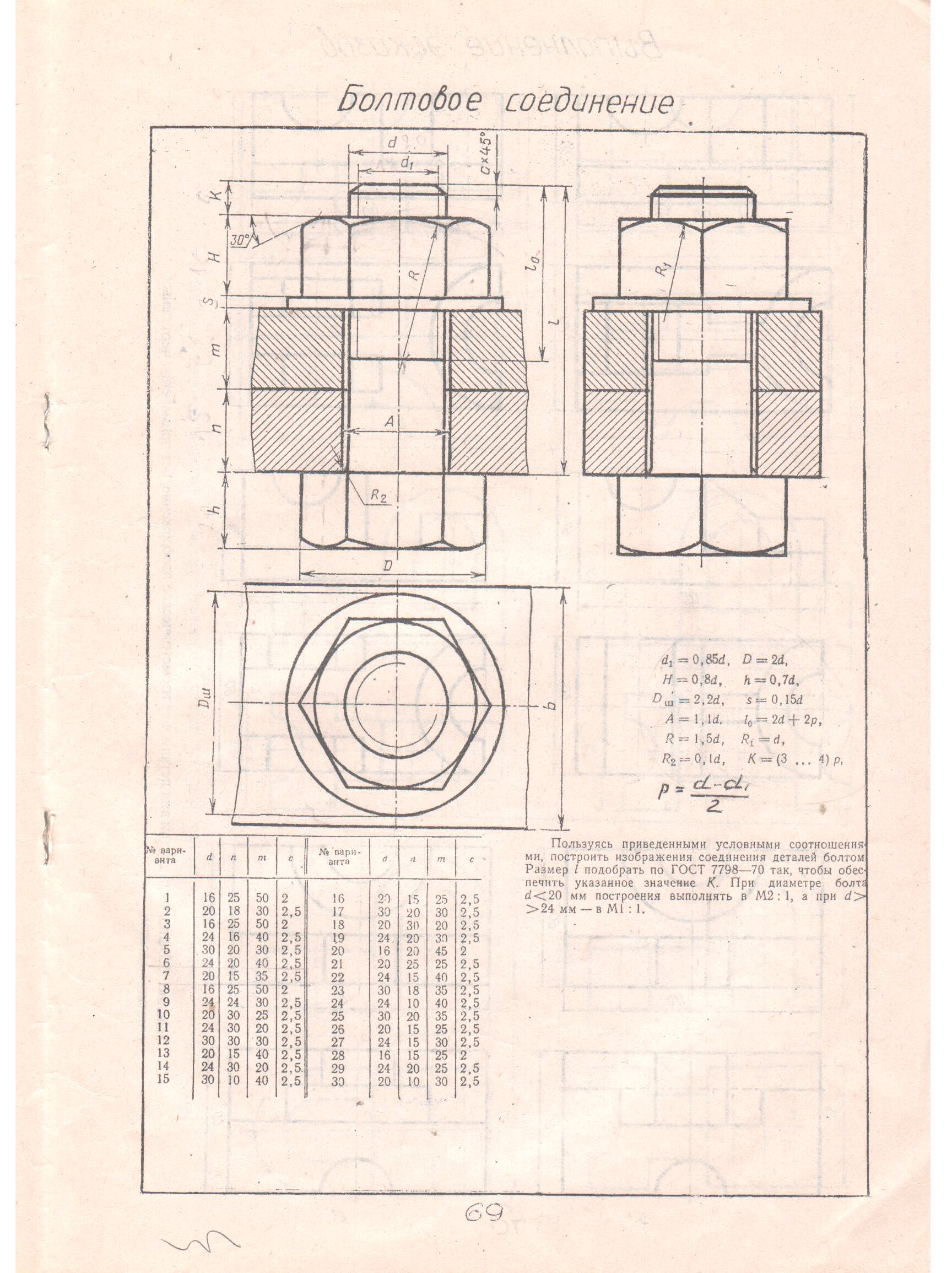 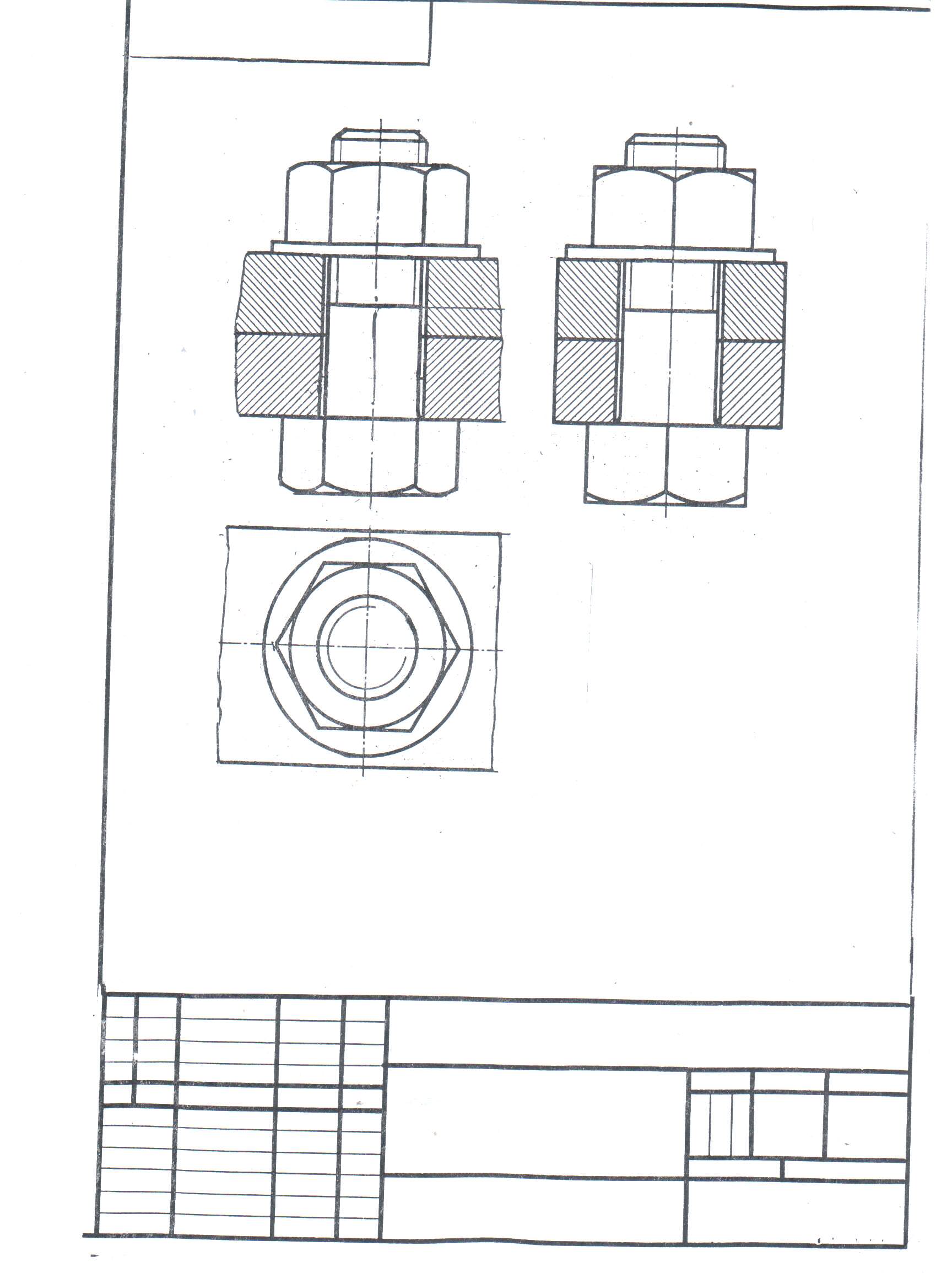 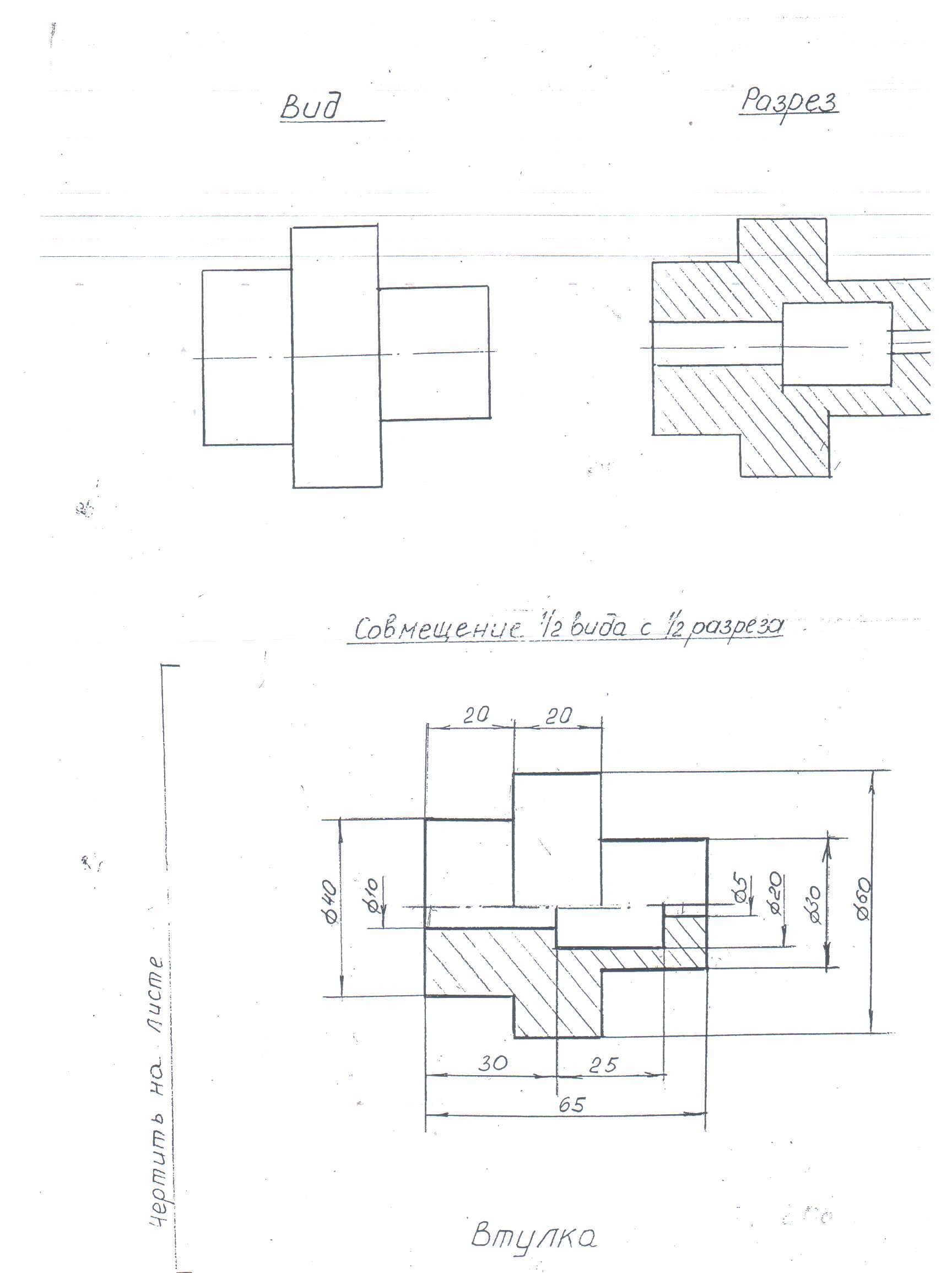 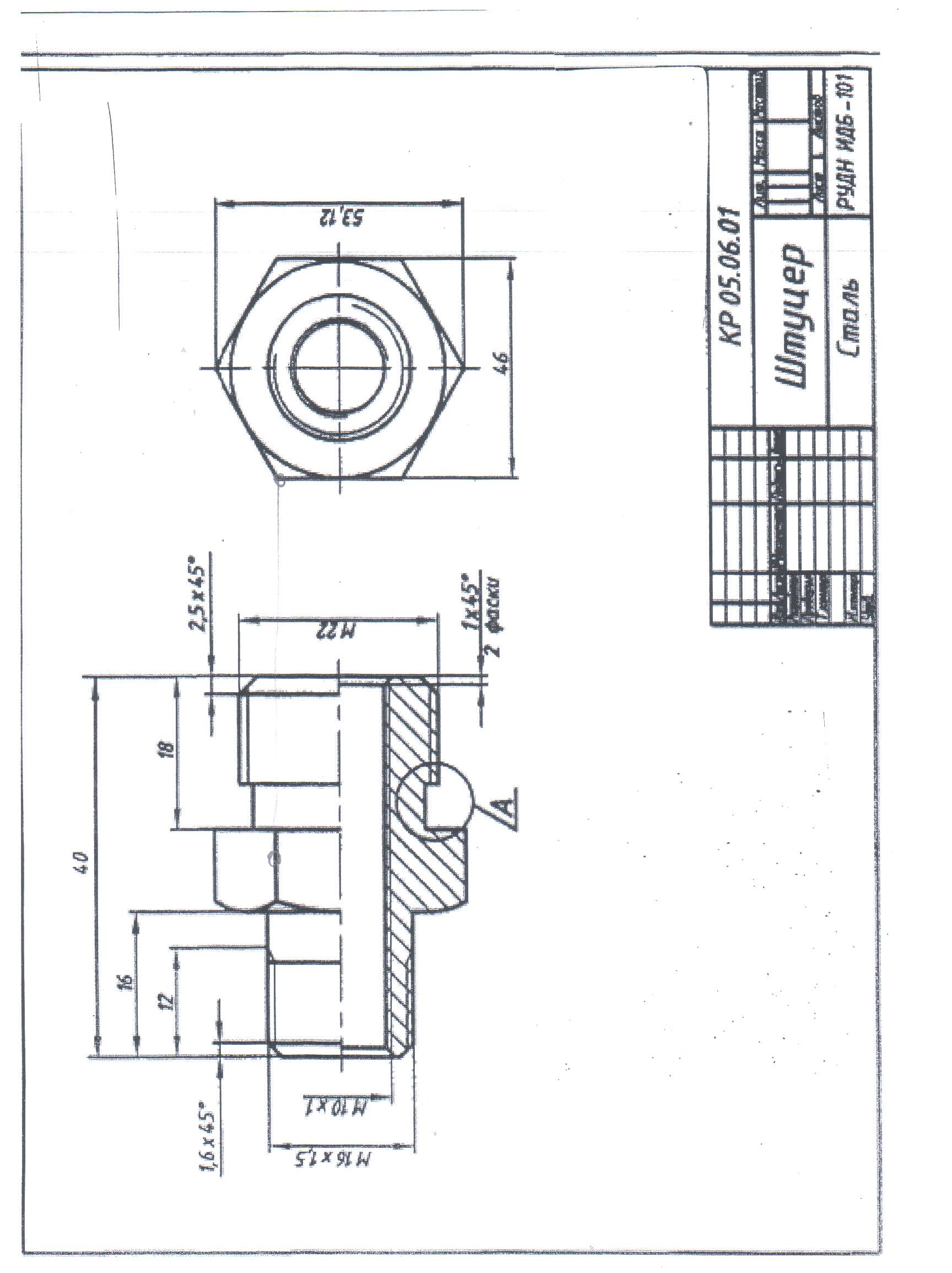 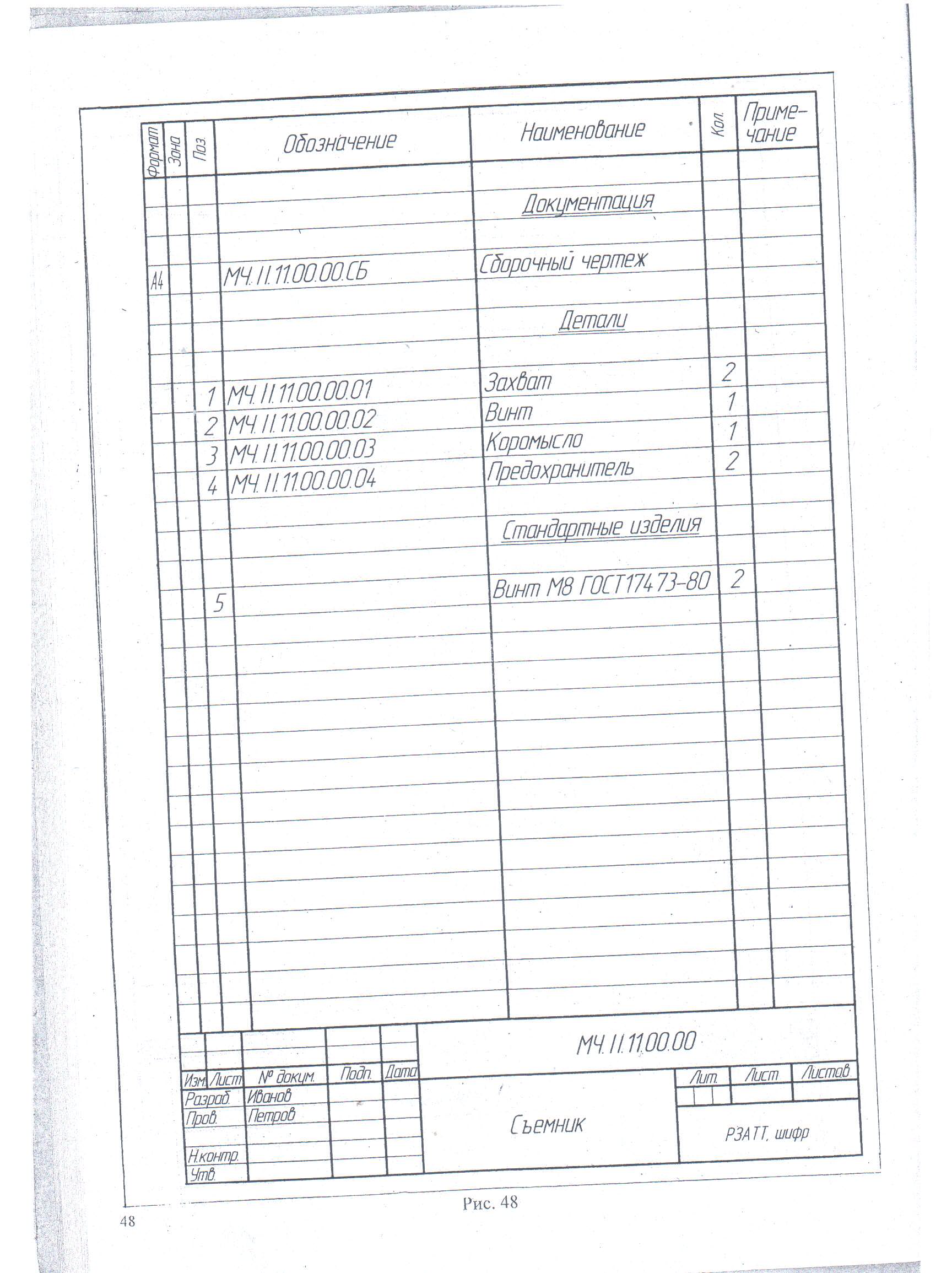 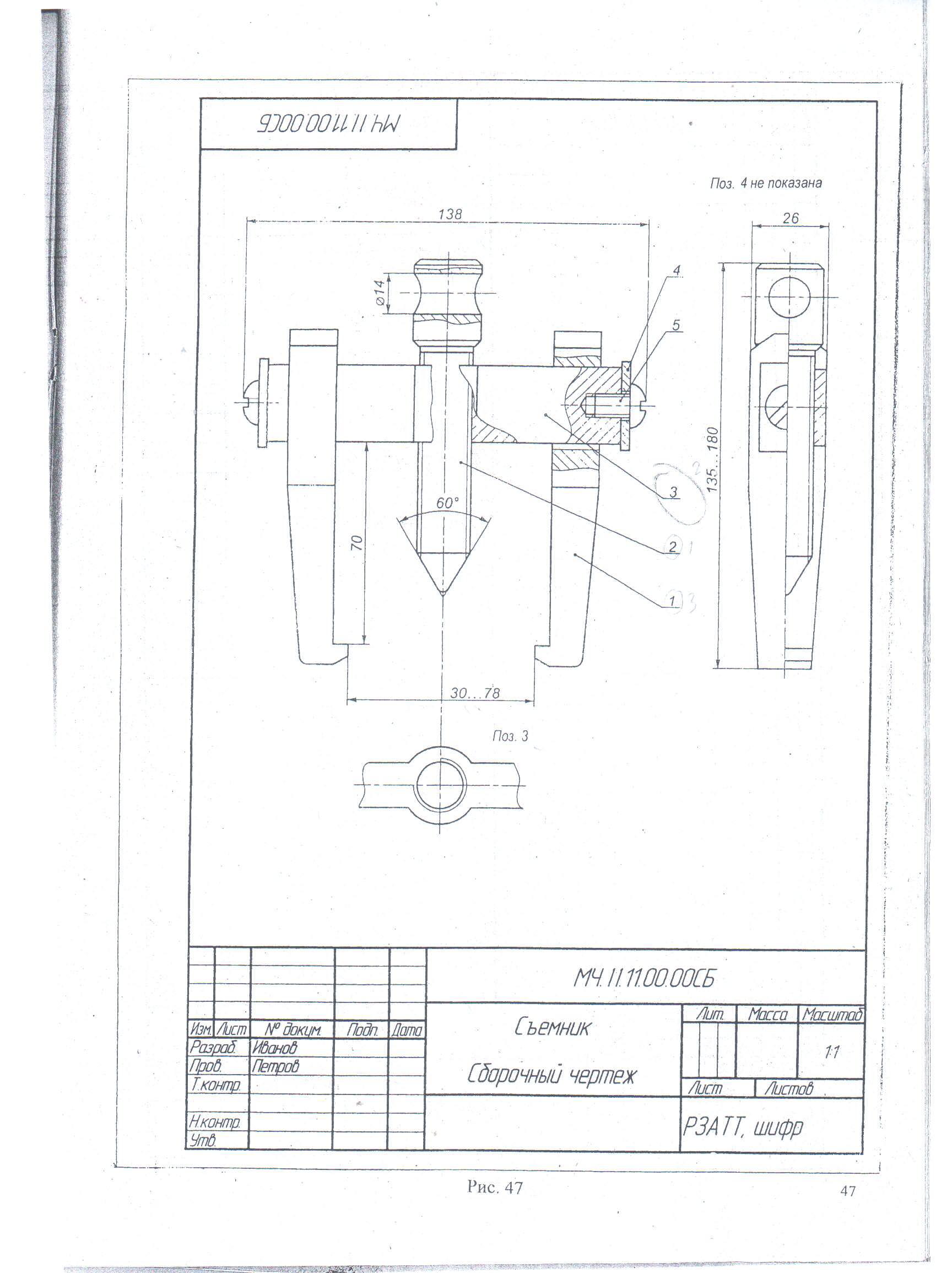 